Name ______________________________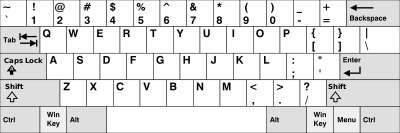 Copy the keys onto the blank keyboard below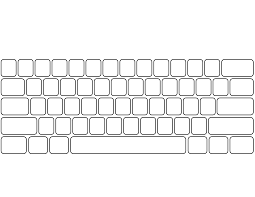 